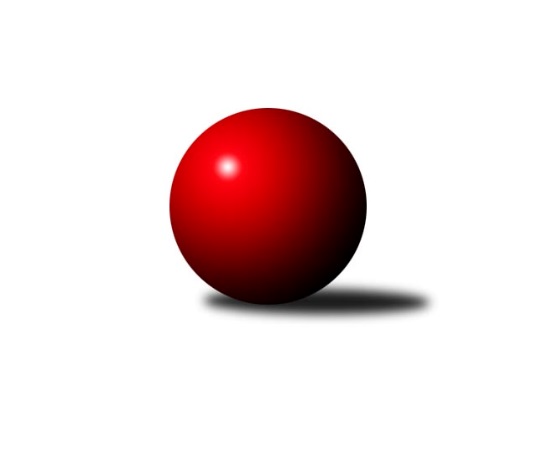 Č.16Ročník 2021/2022	14.8.2024 Okresní přebor - skupina B 2021/2022Statistika 16. kolaTabulka družstev:		družstvo	záp	výh	rem	proh	skore	sety	průměr	body	plné	dorážka	chyby	1.	ASK Lovosice B	15	12	1	2	63.5 : 26.5 	(77.0 : 43.0)	1582	25	1113	469	34.6	2.	TJ Kovostroj Děčín C	16	12	0	4	69.0 : 27.0 	(76.5 : 51.5)	1558	24	1101	457	36	3.	TJ Kovostroj Děčín B	16	11	1	4	63.0 : 33.0 	(80.0 : 48.0)	1608	23	1138	471	33.4	4.	TJ Union Děčín	14	9	0	5	50.5 : 33.5 	(66.5 : 45.5)	1507	18	1090	417	48.6	5.	Sokol Ústí n. L. C	15	8	1	6	50.0 : 40.0 	(62.5 : 57.5)	1508	17	1082	426	46.6	6.	KO Česká Kamenice B	16	8	1	7	50.0 : 46.0 	(68.5 : 59.5)	1503	17	1078	425	44.4	7.	TJ Teplice Letná C	16	7	1	8	46.0 : 50.0 	(54.0 : 74.0)	1511	15	1068	443	48.5	8.	TJ Lokomotiva Ústí n. L. D	16	7	0	9	41.5 : 54.5 	(60.5 : 67.5)	1529	14	1087	442	39.5	9.	Sokol Roudnice nad Labem	16	6	0	10	42.5 : 53.5 	(63.0 : 65.0)	1523	12	1090	433	39.6	10.	Sokol Ústí n. L. B	16	5	1	10	37.0 : 59.0 	(59.0 : 69.0)	1504	11	1076	428	44.4	11.	SKK Bohušovice C	16	2	2	12	28.0 : 68.0 	(44.5 : 83.5)	1411	6	1015	397	56.5	12.	TJ Teplice Letná D	16	3	0	13	23.0 : 73.0 	(40.0 : 88.0)	1356	6	979	377	62.8Tabulka doma:		družstvo	záp	výh	rem	proh	skore	sety	průměr	body	maximum	minimum	1.	ASK Lovosice B	8	7	1	0	36.5 : 11.5 	(40.0 : 24.0)	1579	15	1662	1484	2.	TJ Kovostroj Děčín B	8	7	0	1	39.0 : 9.0 	(46.0 : 18.0)	1655	14	1676	1607	3.	TJ Kovostroj Děčín C	8	6	0	2	35.0 : 13.0 	(39.0 : 25.0)	1625	12	1675	1568	4.	KO Česká Kamenice B	8	6	0	2	31.0 : 17.0 	(40.0 : 24.0)	1548	12	1615	1453	5.	Sokol Ústí n. L. B	8	5	1	2	28.0 : 20.0 	(39.5 : 24.5)	1519	11	1589	1459	6.	TJ Union Děčín	7	5	0	2	28.5 : 13.5 	(37.5 : 18.5)	1431	10	1521	1270	7.	Sokol Ústí n. L. C	7	5	0	2	28.0 : 14.0 	(33.0 : 23.0)	1487	10	1556	1428	8.	Sokol Roudnice nad Labem	8	5	0	3	27.0 : 21.0 	(36.5 : 27.5)	1576	10	1635	1519	9.	TJ Teplice Letná C	8	5	0	3	27.0 : 21.0 	(30.5 : 33.5)	1562	10	1608	1519	10.	TJ Lokomotiva Ústí n. L. D	8	4	0	4	21.0 : 27.0 	(31.0 : 33.0)	1593	8	1649	1523	11.	TJ Teplice Letná D	8	2	0	6	16.0 : 32.0 	(26.0 : 38.0)	1424	4	1615	1342	12.	SKK Bohušovice C	8	1	2	5	16.0 : 32.0 	(22.0 : 42.0)	1404	4	1503	1316Tabulka venku:		družstvo	záp	výh	rem	proh	skore	sety	průměr	body	maximum	minimum	1.	TJ Kovostroj Děčín C	8	6	0	2	34.0 : 14.0 	(37.5 : 26.5)	1562	12	1662	1353	2.	ASK Lovosice B	7	5	0	2	27.0 : 15.0 	(37.0 : 19.0)	1588	10	1671	1421	3.	TJ Kovostroj Děčín B	8	4	1	3	24.0 : 24.0 	(34.0 : 30.0)	1601	9	1679	1503	4.	TJ Union Děčín	7	4	0	3	22.0 : 20.0 	(29.0 : 27.0)	1520	8	1655	1419	5.	Sokol Ústí n. L. C	8	3	1	4	22.0 : 26.0 	(29.5 : 34.5)	1511	7	1626	1398	6.	TJ Lokomotiva Ústí n. L. D	8	3	0	5	20.5 : 27.5 	(29.5 : 34.5)	1518	6	1554	1465	7.	KO Česká Kamenice B	8	2	1	5	19.0 : 29.0 	(28.5 : 35.5)	1496	5	1627	1252	8.	TJ Teplice Letná C	8	2	1	5	19.0 : 29.0 	(23.5 : 40.5)	1504	5	1692	1345	9.	Sokol Roudnice nad Labem	8	1	0	7	15.5 : 32.5 	(26.5 : 37.5)	1514	2	1639	1383	10.	SKK Bohušovice C	8	1	0	7	12.0 : 36.0 	(22.5 : 41.5)	1413	2	1486	1311	11.	TJ Teplice Letná D	8	1	0	7	7.0 : 41.0 	(14.0 : 50.0)	1346	2	1509	1078	12.	Sokol Ústí n. L. B	8	0	0	8	9.0 : 39.0 	(19.5 : 44.5)	1501	0	1605	1348Tabulka podzimní části:		družstvo	záp	výh	rem	proh	skore	sety	průměr	body	doma	venku	1.	ASK Lovosice B	11	10	1	0	51.5 : 14.5 	(61.0 : 27.0)	1607	21 	5 	1 	0 	5 	0 	0	2.	TJ Kovostroj Děčín C	11	7	0	4	43.0 : 23.0 	(53.5 : 34.5)	1516	14 	4 	0 	2 	3 	0 	2	3.	TJ Union Děčín	11	7	0	4	40.5 : 25.5 	(52.5 : 35.5)	1501	14 	4 	0 	1 	3 	0 	3	4.	TJ Kovostroj Děčín B	11	7	0	4	40.0 : 26.0 	(54.0 : 34.0)	1592	14 	5 	0 	1 	2 	0 	3	5.	Sokol Ústí n. L. C	11	6	0	5	35.0 : 31.0 	(41.5 : 46.5)	1493	12 	4 	0 	1 	2 	0 	4	6.	TJ Teplice Letná C	11	6	0	5	33.0 : 33.0 	(34.5 : 53.5)	1512	12 	5 	0 	1 	1 	0 	4	7.	KO Česká Kamenice B	11	5	1	5	35.0 : 31.0 	(48.5 : 39.5)	1479	11 	4 	0 	1 	1 	1 	4	8.	TJ Lokomotiva Ústí n. L. D	11	5	0	6	28.5 : 37.5 	(44.5 : 43.5)	1539	10 	3 	0 	3 	2 	0 	3	9.	Sokol Roudnice nad Labem	11	4	0	7	31.5 : 34.5 	(44.0 : 44.0)	1519	8 	3 	0 	2 	1 	0 	5	10.	Sokol Ústí n. L. B	11	4	0	7	24.0 : 42.0 	(39.0 : 49.0)	1502	8 	4 	0 	2 	0 	0 	5	11.	SKK Bohušovice C	11	2	0	9	18.0 : 48.0 	(28.5 : 59.5)	1411	4 	1 	0 	4 	1 	0 	5	12.	TJ Teplice Letná D	11	2	0	9	16.0 : 50.0 	(26.5 : 61.5)	1368	4 	1 	0 	4 	1 	0 	5Tabulka jarní části:		družstvo	záp	výh	rem	proh	skore	sety	průměr	body	doma	venku	1.	TJ Kovostroj Děčín C	5	5	0	0	26.0 : 4.0 	(23.0 : 17.0)	1595	10 	2 	0 	0 	3 	0 	0 	2.	TJ Kovostroj Děčín B	5	4	1	0	23.0 : 7.0 	(26.0 : 14.0)	1615	9 	2 	0 	0 	2 	1 	0 	3.	KO Česká Kamenice B	5	3	0	2	15.0 : 15.0 	(20.0 : 20.0)	1542	6 	2 	0 	1 	1 	0 	1 	4.	Sokol Ústí n. L. C	4	2	1	1	15.0 : 9.0 	(21.0 : 11.0)	1529	5 	1 	0 	1 	1 	1 	0 	5.	TJ Union Děčín	3	2	0	1	10.0 : 8.0 	(14.0 : 10.0)	1502	4 	1 	0 	1 	1 	0 	0 	6.	ASK Lovosice B	4	2	0	2	12.0 : 12.0 	(16.0 : 16.0)	1550	4 	2 	0 	0 	0 	0 	2 	7.	TJ Lokomotiva Ústí n. L. D	5	2	0	3	13.0 : 17.0 	(16.0 : 24.0)	1535	4 	1 	0 	1 	1 	0 	2 	8.	Sokol Roudnice nad Labem	5	2	0	3	11.0 : 19.0 	(19.0 : 21.0)	1585	4 	2 	0 	1 	0 	0 	2 	9.	Sokol Ústí n. L. B	5	1	1	3	13.0 : 17.0 	(20.0 : 20.0)	1522	3 	1 	1 	0 	0 	0 	3 	10.	TJ Teplice Letná C	5	1	1	3	13.0 : 17.0 	(19.5 : 20.5)	1510	3 	0 	0 	2 	1 	1 	1 	11.	SKK Bohušovice C	5	0	2	3	10.0 : 20.0 	(16.0 : 24.0)	1424	2 	0 	2 	1 	0 	0 	2 	12.	TJ Teplice Letná D	5	1	0	4	7.0 : 23.0 	(13.5 : 26.5)	1305	2 	1 	0 	2 	0 	0 	2 Zisk bodů pro družstvo:		jméno hráče	družstvo	body	zápasy	v %	dílčí body	sety	v %	1.	Ladislav Bírovka 	TJ Kovostroj Děčín C 	13	/	14	(93%)	25	/	28	(89%)	2.	Petr Došek 	Sokol Roudnice nad Labem 	12	/	16	(75%)	22	/	32	(69%)	3.	Roman Slavík 	TJ Kovostroj Děčín C 	11	/	12	(92%)	17.5	/	24	(73%)	4.	Jaroslav Ondráček 	ASK Lovosice B 	10	/	10	(100%)	18	/	20	(90%)	5.	Josef Devera ml.	SKK Bohušovice C 	10	/	12	(83%)	16.5	/	24	(69%)	6.	Pavel Nováček 	Sokol Ústí n. L. C 	10	/	13	(77%)	17	/	26	(65%)	7.	Jaroslav Chot 	ASK Lovosice B 	10	/	14	(71%)	19	/	28	(68%)	8.	Miroslav Rejchrt 	TJ Kovostroj Děčín B 	10	/	14	(71%)	18.5	/	28	(66%)	9.	Tomáš Charvát 	ASK Lovosice B 	9	/	12	(75%)	18	/	24	(75%)	10.	Simona Puschová 	Sokol Ústí n. L. C 	9	/	12	(75%)	16	/	24	(67%)	11.	Antonín Hrabě 	TJ Kovostroj Děčín B 	9	/	14	(64%)	21	/	28	(75%)	12.	Jiří Jablonický 	TJ Kovostroj Děčín B 	9	/	15	(60%)	15.5	/	30	(52%)	13.	Milan Pecha ml.	TJ Union Děčín 	8	/	10	(80%)	16	/	20	(80%)	14.	Jan Chvátal 	KO Česká Kamenice B 	8	/	12	(67%)	13	/	24	(54%)	15.	Martin Soukup 	TJ Teplice Letná C 	8	/	13	(62%)	16	/	26	(62%)	16.	Petr Zalabák ml.	ASK Lovosice B 	7.5	/	12	(63%)	15	/	24	(63%)	17.	Jan Brhlík st.	TJ Teplice Letná C 	7	/	7	(100%)	11.5	/	14	(82%)	18.	Jiří Vokřál 	TJ Kovostroj Děčín C 	7	/	8	(88%)	12	/	16	(75%)	19.	Filip Dítě 	TJ Union Děčín 	7	/	9	(78%)	15	/	18	(83%)	20.	Eva Říhová 	KO Česká Kamenice B 	7	/	10	(70%)	14	/	20	(70%)	21.	Tomáš Mrázek 	TJ Kovostroj Děčín C 	7	/	11	(64%)	12	/	22	(55%)	22.	Jaroslav Vorlický 	TJ Lokomotiva Ústí n. L. D 	7	/	16	(44%)	14.5	/	32	(45%)	23.	Josef Matoušek 	TJ Lokomotiva Ústí n. L. D 	6.5	/	9	(72%)	11	/	18	(61%)	24.	Čestmír Dvořák 	TJ Kovostroj Děčín B 	6	/	7	(86%)	11	/	14	(79%)	25.	Karel Zatočil 	Sokol Ústí n. L. C 	6	/	7	(86%)	10	/	14	(71%)	26.	Alois Haluska 	Sokol Roudnice nad Labem 	6	/	9	(67%)	12	/	18	(67%)	27.	Jana Sobotková 	TJ Kovostroj Děčín B 	6	/	9	(67%)	12	/	18	(67%)	28.	Pavel Mihalík 	Sokol Ústí n. L. B 	6	/	11	(55%)	14	/	22	(64%)	29.	Jiří Malec 	KO Česká Kamenice B 	6	/	11	(55%)	13.5	/	22	(61%)	30.	Michal Horňák 	TJ Teplice Letná C 	6	/	12	(50%)	10	/	24	(42%)	31.	Vladimír Mihalík 	Sokol Ústí n. L. B 	6	/	14	(43%)	14	/	28	(50%)	32.	Martin Dítě 	TJ Union Děčín 	5.5	/	9	(61%)	12.5	/	18	(69%)	33.	Věra Šimečková 	KO Česká Kamenice B 	5	/	6	(83%)	10	/	12	(83%)	34.	Petr Kumstát 	TJ Union Děčín 	5	/	6	(83%)	9.5	/	12	(79%)	35.	Eugen Šroff 	Sokol Ústí n. L. B 	5	/	8	(63%)	8	/	16	(50%)	36.	Martin Pokorný 	TJ Teplice Letná D 	5	/	10	(50%)	11	/	20	(55%)	37.	Jiří Pulchart 	Sokol Ústí n. L. B 	5	/	12	(42%)	11	/	24	(46%)	38.	Luďka Maříková 	SKK Bohušovice C 	5	/	12	(42%)	9	/	24	(38%)	39.	Josef Kecher 	Sokol Roudnice nad Labem 	5	/	13	(38%)	11	/	26	(42%)	40.	Kristýna Vorlická 	TJ Lokomotiva Ústí n. L. D 	5	/	15	(33%)	13	/	30	(43%)	41.	Vladimír Chrpa 	Sokol Roudnice nad Labem 	4.5	/	13	(35%)	11	/	26	(42%)	42.	Tereza Brožková 	SKK Bohušovice C 	4	/	7	(57%)	7	/	14	(50%)	43.	Matěj Petýrek 	TJ Lokomotiva Ústí n. L. D 	4	/	8	(50%)	8	/	16	(50%)	44.	Jiří Kyral 	Sokol Ústí n. L. C 	4	/	12	(33%)	11	/	24	(46%)	45.	Jindřich Hruška 	TJ Teplice Letná C 	4	/	13	(31%)	6.5	/	26	(25%)	46.	Milan Wundrawitz 	Sokol Ústí n. L. B 	4	/	15	(27%)	11	/	30	(37%)	47.	Tomáš Zahálka 	TJ Lokomotiva Ústí n. L. D 	3	/	3	(100%)	6	/	6	(100%)	48.	Martin Lukeš 	TJ Teplice Letná D 	3	/	4	(75%)	6	/	8	(75%)	49.	Pavel Klíž 	ASK Lovosice B 	3	/	4	(75%)	5	/	8	(63%)	50.	Jiří Houdek 	TJ Kovostroj Děčín C 	3	/	6	(50%)	4	/	12	(33%)	51.	Markéta Matějáková 	TJ Teplice Letná D 	3	/	8	(38%)	5	/	16	(31%)	52.	Eva Staňková 	TJ Teplice Letná C 	3	/	9	(33%)	5	/	18	(28%)	53.	Václav Pavelka 	TJ Union Děčín 	3	/	9	(33%)	4	/	18	(22%)	54.	Olga Urbanová 	KO Česká Kamenice B 	3	/	11	(27%)	9	/	22	(41%)	55.	Radek Plicka 	Sokol Roudnice nad Labem 	3	/	11	(27%)	6	/	22	(27%)	56.	Jana Němečková 	TJ Teplice Letná D 	3	/	14	(21%)	7	/	28	(25%)	57.	Jan Pecha 	TJ Union Děčín 	2	/	4	(50%)	4.5	/	8	(56%)	58.	Jaroslav Kuneš 	Sokol Ústí n. L. C 	2	/	5	(40%)	4	/	10	(40%)	59.	Jan Baco 	TJ Union Děčín 	2	/	5	(40%)	3	/	10	(30%)	60.	Marie Kokešová 	TJ Kovostroj Děčín C 	2	/	6	(33%)	4	/	12	(33%)	61.	Aleš Glaser 	KO Česká Kamenice B 	2	/	8	(25%)	6	/	16	(38%)	62.	Ivan Králik 	TJ Teplice Letná D 	2	/	11	(18%)	8.5	/	22	(39%)	63.	Ondřej Šimsa 	TJ Teplice Letná C 	1	/	1	(100%)	2	/	2	(100%)	64.	Markéta Semerádová 	SKK Bohušovice C 	1	/	3	(33%)	2	/	6	(33%)	65.	Libor Hekerle 	KO Česká Kamenice B 	1	/	3	(33%)	2	/	6	(33%)	66.	Petr Prouza st.	SKK Bohušovice C 	1	/	3	(33%)	1	/	6	(17%)	67.	Petr Šanda 	Sokol Ústí n. L. C 	1	/	5	(20%)	2	/	10	(20%)	68.	Tomáš Kocman 	TJ Lokomotiva Ústí n. L. D 	1	/	5	(20%)	2	/	10	(20%)	69.	Sabina Dudešková 	TJ Teplice Letná C 	1	/	7	(14%)	2	/	14	(14%)	70.	Jitka Sottnerová 	TJ Lokomotiva Ústí n. L. D 	1	/	8	(13%)	6	/	16	(38%)	71.	Jana Jarošová 	TJ Teplice Letná D 	1	/	9	(11%)	1	/	18	(6%)	72.	Sylva Vahalová 	SKK Bohušovice C 	1	/	10	(10%)	4	/	20	(20%)	73.	Magdalena Šabatová 	SKK Bohušovice C 	1	/	14	(7%)	4	/	28	(14%)	74.	Sára Fouknerová 	Sokol Ústí n. L. B 	0	/	1	(0%)	0	/	2	(0%)	75.	Emilie Nováková 	TJ Kovostroj Děčín B 	0	/	1	(0%)	0	/	2	(0%)	76.	Marie Čiháková 	TJ Kovostroj Děčín C 	0	/	1	(0%)	0	/	2	(0%)	77.	Zdeněk Štětka 	TJ Union Děčín 	0	/	1	(0%)	0	/	2	(0%)	78.	František Mourek 	TJ Union Děčín 	0	/	1	(0%)	0	/	2	(0%)	79.	Petr Prouza ml.	SKK Bohušovice C 	0	/	2	(0%)	1	/	4	(25%)	80.	Zdeněk Šimáček 	Sokol Roudnice nad Labem 	0	/	2	(0%)	1	/	4	(25%)	81.	Petr Veselý 	TJ Kovostroj Děčín B 	0	/	3	(0%)	1	/	6	(17%)	82.	Radek Šupol 	TJ Teplice Letná D 	0	/	3	(0%)	1	/	6	(17%)	83.	Miroslav Král 	KO Česká Kamenice B 	0	/	3	(0%)	1	/	6	(17%)	84.	Karel Šrámek 	TJ Teplice Letná D 	0	/	5	(0%)	0.5	/	10	(5%)	85.	Pavel Wágner 	ASK Lovosice B 	0	/	7	(0%)	2	/	14	(14%)Průměry na kuželnách:		kuželna	průměr	plné	dorážka	chyby	výkon na hráče	1.	TJ Lokomotiva Ústí nad Labem, 1-4	1600	1131	469	37.0	(400.1)	2.	TJ Teplice Letná, 1-2	1597	1119	478	40.5	(399.4)	3.	Kovostroj Děčín, 1-2	1594	1121	473	35.9	(398.7)	4.	Roudnice, 1-2	1560	1109	451	37.8	(390.1)	5.	Česká Kamenice, 1-2	1513	1079	433	41.4	(378.3)	6.	Bohušovice, 1-4	1492	1065	426	45.8	(373.2)	7.	Sokol Ústí, 1-2	1476	1062	414	47.9	(369.2)	8.	Union Děčín, 1-2	1406	1013	393	49.8	(351.7)	9.	TJ Teplice Letná, 3-4	1382	1007	375	64.5	(345.6)Nejlepší výkony na kuželnách:TJ Lokomotiva Ústí nad Labem, 1-4TJ Teplice Letná C	1692	5. kolo	Tomáš Charvát 	ASK Lovosice B	463	14. koloTJ Kovostroj Děčín B	1679	3. kolo	Ladislav Bírovka 	TJ Kovostroj Děčín C	456	16. koloTJ Kovostroj Děčín C	1662	16. kolo	Jaroslav Vorlický 	TJ Lokomotiva Ústí n. L. D	455	10. koloTJ Lokomotiva Ústí n. L. D	1649	14. kolo	Roman Slavík 	TJ Kovostroj Děčín C	449	16. koloTJ Lokomotiva Ústí n. L. D	1623	10. kolo	Tomáš Zahálka 	TJ Lokomotiva Ústí n. L. D	447	14. koloKO Česká Kamenice B	1618	10. kolo	Antonín Hrabě 	TJ Kovostroj Děčín B	447	3. koloASK Lovosice B	1612	14. kolo	Martin Soukup 	TJ Teplice Letná C	445	5. koloTJ Lokomotiva Ústí n. L. D	1608	7. kolo	Martin Dítě 	TJ Union Děčín	444	9. koloTJ Lokomotiva Ústí n. L. D	1603	16. kolo	Jiří Malec 	KO Česká Kamenice B	440	10. koloTJ Lokomotiva Ústí n. L. D	1595	3. kolo	Miroslav Rejchrt 	TJ Kovostroj Děčín B	434	3. koloTJ Teplice Letná, 1-2KO Česká Kamenice B	1627	15. kolo	Martin Soukup 	TJ Teplice Letná C	463	8. koloTJ Teplice Letná C	1608	8. kolo	Jan Chvátal 	KO Česká Kamenice B	450	15. koloSokol Ústí n. L. C	1606	13. kolo	Michal Horňák 	TJ Teplice Letná C	450	2. koloTJ Teplice Letná C	1594	9. kolo	Martin Soukup 	TJ Teplice Letná C	445	15. koloTJ Kovostroj Děčín B	1585	8. kolo	Jan Brhlík st.	TJ Teplice Letná C	443	9. koloTJ Teplice Letná C	1577	2. kolo	Věra Šimečková 	KO Česká Kamenice B	442	15. koloTJ Teplice Letná C	1568	15. kolo	Jiří Kyral 	Sokol Ústí n. L. C	440	13. koloTJ Teplice Letná C	1555	13. kolo	Martin Soukup 	TJ Teplice Letná C	439	13. koloTJ Teplice Letná C	1539	6. kolo	Jan Brhlík st.	TJ Teplice Letná C	436	6. koloTJ Teplice Letná C	1532	4. kolo	Miroslav Rejchrt 	TJ Kovostroj Děčín B	433	8. koloKovostroj Děčín, 1-2TJ Kovostroj Děčín B	1676	6. kolo	Ladislav Bírovka 	TJ Kovostroj Děčín C	463	9. koloTJ Kovostroj Děčín B	1676	4. kolo	Petr Došek 	Sokol Roudnice nad Labem	456	15. koloTJ Kovostroj Děčín C	1675	10. kolo	Tomáš Mrázek 	TJ Kovostroj Děčín C	448	15. koloTJ Kovostroj Děčín B	1673	10. kolo	Ladislav Bírovka 	TJ Kovostroj Děčín C	445	8. koloTJ Kovostroj Děčín B	1668	15. kolo	Čestmír Dvořák 	TJ Kovostroj Děčín B	445	15. koloTJ Kovostroj Děčín C	1667	9. kolo	Antonín Hrabě 	TJ Kovostroj Děčín B	443	10. koloTJ Kovostroj Děčín C	1661	7. kolo	Jana Sobotková 	TJ Kovostroj Děčín B	442	7. koloTJ Kovostroj Děčín B	1659	7. kolo	Ladislav Bírovka 	TJ Kovostroj Děčín C	439	10. koloTJ Union Děčín	1655	8. kolo	Filip Dítě 	TJ Union Děčín	438	8. koloASK Lovosice B	1655	6. kolo	Antonín Hrabě 	TJ Kovostroj Děčín B	435	4. koloRoudnice, 1-2ASK Lovosice B	1671	1. kolo	Miroslav Rejchrt 	TJ Kovostroj Děčín B	433	14. koloTJ Kovostroj Děčín B	1644	14. kolo	Jaroslav Ondráček 	ASK Lovosice B	433	1. koloSokol Roudnice nad Labem	1635	3. kolo	Pavel Mihalík 	Sokol Ústí n. L. B	433	12. koloSokol Roudnice nad Labem	1629	12. kolo	Petr Došek 	Sokol Roudnice nad Labem	429	12. koloSokol Ústí n. L. B	1605	12. kolo	Ladislav Bírovka 	TJ Kovostroj Děčín C	427	3. koloSokol Roudnice nad Labem	1588	16. kolo	Josef Kecher 	Sokol Roudnice nad Labem	426	12. koloSokol Roudnice nad Labem	1588	14. kolo	Petr Došek 	Sokol Roudnice nad Labem	426	3. koloSokol Roudnice nad Labem	1584	7. kolo	Antonín Hrabě 	TJ Kovostroj Děčín B	426	14. koloTJ Kovostroj Děčín C	1561	3. kolo	Jiří Vokřál 	TJ Kovostroj Děčín C	425	3. koloSokol Roudnice nad Labem	1535	1. kolo	Petr Zalabák ml.	ASK Lovosice B	423	1. koloČeská Kamenice, 1-2KO Česká Kamenice B	1615	11. kolo	Věra Šimečková 	KO Česká Kamenice B	453	11. koloKO Česká Kamenice B	1604	12. kolo	Věra Šimečková 	KO Česká Kamenice B	450	12. koloKO Česká Kamenice B	1595	1. kolo	Olga Urbanová 	KO Česká Kamenice B	423	11. koloTJ Kovostroj Děčín B	1593	1. kolo	Vladimír Mihalík 	Sokol Ústí n. L. B	422	11. koloTJ Kovostroj Děčín C	1584	14. kolo	Jan Chvátal 	KO Česká Kamenice B	419	3. koloKO Česká Kamenice B	1580	3. kolo	Pavel Nováček 	Sokol Ústí n. L. C	416	5. koloKO Česká Kamenice B	1558	8. kolo	Jan Chvátal 	KO Česká Kamenice B	415	1. koloSokol Ústí n. L. C	1532	5. kolo	Jiří Vokřál 	TJ Kovostroj Děčín C	412	14. koloSokol Roudnice nad Labem	1526	8. kolo	Roman Slavík 	TJ Kovostroj Děčín C	411	14. koloSokol Ústí n. L. B	1525	11. kolo	Miroslav Rejchrt 	TJ Kovostroj Děčín B	408	1. koloBohušovice, 1-4ASK Lovosice B	1662	5. kolo	Tomáš Charvát 	ASK Lovosice B	468	15. koloASK Lovosice B	1637	15. kolo	Jaroslav Ondráček 	ASK Lovosice B	459	2. koloASK Lovosice B	1625	11. kolo	Tomáš Charvát 	ASK Lovosice B	441	11. koloASK Lovosice B	1615	10. kolo	Tomáš Charvát 	ASK Lovosice B	433	13. koloASK Lovosice B	1597	13. kolo	Jan Brhlík st.	TJ Teplice Letná C	433	7. koloASK Lovosice B	1588	2. kolo	Jaroslav Chot 	ASK Lovosice B	430	10. koloTJ Kovostroj Děčín B	1575	12. kolo	Jiří Jablonický 	TJ Kovostroj Děčín B	429	12. koloTJ Kovostroj Děčín C	1553	1. kolo	Petr Kumstát 	TJ Union Děčín	429	4. koloSokol Roudnice nad Labem	1552	13. kolo	Jaroslav Ondráček 	ASK Lovosice B	426	5. koloASK Lovosice B	1551	7. kolo	Věra Šimečková 	KO Česká Kamenice B	425	9. koloSokol Ústí, 1-2Sokol Ústí n. L. B	1589	16. kolo	Jiří Kyral 	Sokol Ústí n. L. C	443	15. koloTJ Kovostroj Děčín B	1589	16. kolo	Ladislav Bírovka 	TJ Kovostroj Děčín C	439	12. koloSokol Ústí n. L. B	1585	13. kolo	Jiří Jablonický 	TJ Kovostroj Děčín B	433	16. koloSokol Ústí n. L. C	1565	15. kolo	Pavel Mihalík 	Sokol Ústí n. L. B	431	9. koloTJ Union Děčín	1556	15. kolo	Filip Dítě 	TJ Union Děčín	428	15. koloSokol Ústí n. L. C	1556	14. kolo	Jaroslav Ondráček 	ASK Lovosice B	428	3. koloTJ Lokomotiva Ústí n. L. D	1538	13. kolo	Ladislav Bírovka 	TJ Kovostroj Děčín C	428	5. koloSokol Ústí n. L. B	1533	10. kolo	Pavel Mihalík 	Sokol Ústí n. L. B	427	7. koloSokol Ústí n. L. B	1526	7. kolo	Milan Wundrawitz 	Sokol Ústí n. L. B	422	13. koloSokol Roudnice nad Labem	1525	9. kolo	Pavel Mihalík 	Sokol Ústí n. L. B	420	13. koloUnion Děčín, 1-2TJ Union Děčín	1599	16. kolo	Filip Dítě 	TJ Union Děčín	417	16. koloTJ Union Děčín	1521	3. kolo	Jan Pecha 	TJ Union Děčín	413	16. koloASK Lovosice B	1505	16. kolo	Tomáš Zahálka 	TJ Lokomotiva Ústí n. L. D	407	12. koloTJ Union Děčín	1501	14. kolo	Milan Pecha ml.	TJ Union Děčín	401	3. koloTJ Union Děčín	1486	10. kolo	Milan Pecha ml.	TJ Union Děčín	397	14. koloTJ Lokomotiva Ústí n. L. D	1465	12. kolo	Matěj Petýrek 	TJ Lokomotiva Ústí n. L. D	394	12. koloTJ Union Děčín	1464	12. kolo	Martin Dítě 	TJ Union Děčín	393	16. koloTJ Union Děčín	1453	7. kolo	Jaroslav Chot 	ASK Lovosice B	392	16. koloKO Česká Kamenice B	1407	7. kolo	Pavel Klíž 	ASK Lovosice B	389	16. koloSokol Ústí n. L. C	1398	3. kolo	Martin Dítě 	TJ Union Děčín	387	1. koloTJ Teplice Letná, 3-4ASK Lovosice B	1643	8. kolo	Martin Soukup 	TJ Teplice Letná C	460	12. koloTJ Teplice Letná D	1615	6. kolo	Martin Pokorný 	TJ Teplice Letná D	447	6. koloTJ Teplice Letná C	1562	12. kolo	Martin Pokorný 	TJ Teplice Letná D	447	4. koloTJ Lokomotiva Ústí n. L. D	1554	6. kolo	Roman Slavík 	TJ Kovostroj Děčín C	440	11. koloTJ Union Děčín	1521	13. kolo	Markéta Matějáková 	TJ Teplice Letná D	436	6. koloKO Česká Kamenice B	1502	4. kolo	Jaroslav Chot 	ASK Lovosice B	429	8. koloTJ Teplice Letná D	1499	15. kolo	Ivan Králik 	TJ Teplice Letná D	426	15. koloTJ Kovostroj Děčín C	1483	11. kolo	Petr Kumstát 	TJ Union Děčín	422	13. koloTJ Teplice Letná D	1483	4. kolo	Petr Zalabák ml.	ASK Lovosice B	420	8. koloSokol Ústí n. L. C	1408	2. kolo	Martin Lukeš 	TJ Teplice Letná D	414	11. koloČetnost výsledků:	6.0 : 0.0	13x	5.5 : 0.5	1x	5.0 : 1.0	24x	4.5 : 1.5	1x	4.0 : 2.0	21x	3.0 : 3.0	4x	2.0 : 4.0	10x	1.0 : 5.0	18x	0.0 : 6.0	4x